Rückmeldung des Klassenlehrers/der –lehrerin 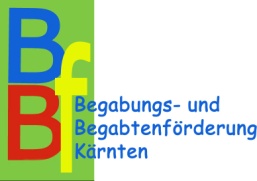                                                                     zur BBF       				     Datum: _________________       Datum:________________________	                        Unterschrift: ______________________________Schule/Klasse:Bildungsregion/Bezirk::Name des Kindes:Name des Klassenlehrers/der -lehrerin:Vereinbarte Fördermaßnahmen:Wie nimmt der Schüler/die Schülerin die Fördermaßnahmen an?Welche Auswirkungen zeigen sich beim Schüler/bei der Schülerin? (Motivation, Leistung, soziales Verhalten,….)Anliegen: